Горовиц Наталья Петровна, заместитель директора по воспитательной работе ГУО «Средняя школа №5 г.Светлогорска»Билет №8Практическое задание. Наш край в годы Великой Отечественной войныИспользуя представленные материалы, ответьте на вопросы:1. О каких событиях в период оккупации свидетельствует фото мемориала «Ола»? 2. На основании приведённых источников, определите этапы процесса освобождения территории  области  от немецко-фашистских оккупантов.3. Каким событиям посвящен мемориал на фото? 4. Как территория нашей области связана с полным освобождением территории Беларуси?I. Мемориальный комплекс Олá, Светлогорский район Гомельской области.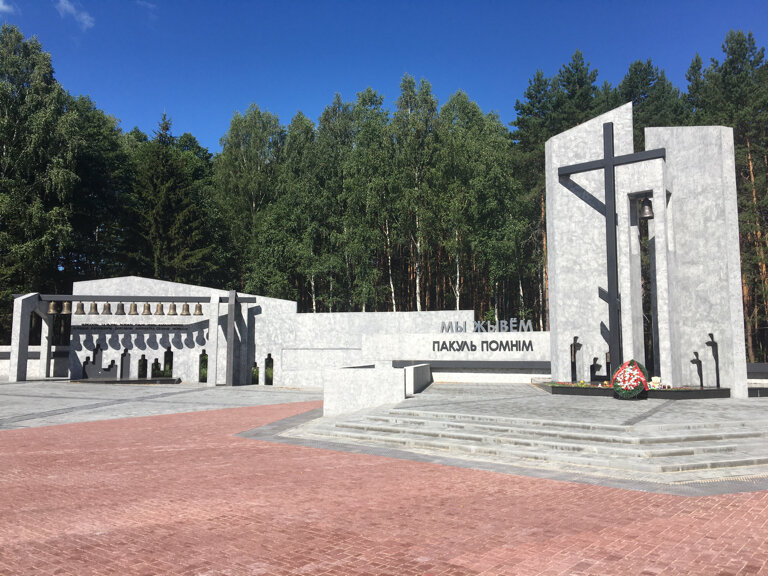 II. Освобождение населенных пунктов Гомельской областиIII.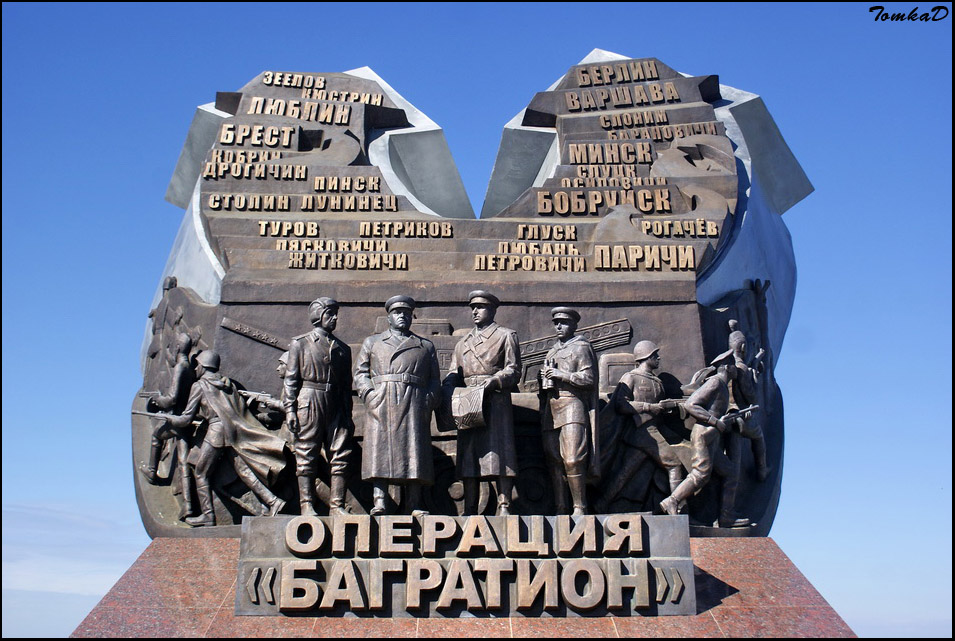 Ответы на задания и комментарииДатыНаселенные пункты28.09.1943г.Ветка10.10.1943г.Добруш26.11.1943г.Гомель26.06.1944г.Паричи26.06.1944г.Жлобин29.06.1944г.Петриков№ОтветыКомментарии1.Уничтожение жителей Олы – это свидетельство геноцида белорусского народа (ст.103 – ВОВ советского народа)Учащиеся говорят об уничтожении мирных жителей оккупантами, приводя пример Олы, отмечая, что это один из многих подобных фактов геноцида белорусского народа.2.Освобождение территории Беларуси началось осенью 1943г., окончательно вся территория области была освобождена летом 1944г. (ст.84)Анализируя даты освобождения городов области, учащиеся делают вывод о том, что освобождение территории области шло в 2 этапа.3.Фото мемориала говорит о наступательной операции «Багратион» (ст.84)Учащиеся делают вывод о том, что вся территория Беларуси, в том числе и часть Гомельской области, была освобождена в ходе операции «Багратион».4.С территории Гомельской области  началась операция «Багратион»Операция «Багратион» началась 23.06.1944г. с территории  Паричского(ныне Светлогорского) района Гомельской области, была направлена на полное освобождение территории БССР.